Октябрьская революция 1917 года. Кратко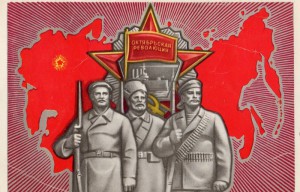 Столпы РеволюцииОктябрьская революция 1917 года произошла 25 октября по старому или 7 ноября по новому стилю. Инициатором, идеологом и главным действующим лицом революции была партия большевиков РСДРП (б) (Российская социал-демократическая партия большевиков), ведомая Владимиром Ильичом Ульяновым (партийный псевдоним Ленин) и Львом Давидовичем Бронштейном (Троцкий). В результате в России сменилась власть. Вместо буржуазного страну возглавило пролетарское правительство.Цели октябрьской революции 1917 годаПостроение более справедливого общества, нежели капиталистическоеИскоренение эксплуатации человека человекомРавенство людей в правах и обязанностяхГлавный девиз социалистической революции 1917 года «Каждому по потребностям, от каждого по труду»Борьба против войнМировая социалистическая революцияЛозунги революции«Власть — Советам»«Мир — народам»«Земля — крестьянам»«Фабрики — рабочим»Объективные причины Октябрьской революции 1917 годаЭкономические трудности, испытываемые Россией из-за участия во Первой мировой войнеОгромные людские потери от того жеНеудачно складывающиеся дела на фронтахБездарное руководство страной сначала царским, затем буржуазным (Временным) правительствомНерешенный крестьянский вопрос (вопрос наделения крестьян землей)Тяжелые условия жизни рабочихПочти полная безграмотность народаНесправедливая национальная политикаСубъективные причины Октябрьской революции 1917 годаНаличие в России малочисленной, но хорошо организованной, дисциплинированной группы — партии большевиковГлавенство в ней великой исторической Личности — В. И. ЛенинаОтсутствие в стане её противников человека такого же масштабаИдеологические метания интеллигенции: от православия и национализма до анархизма и поддержки терроризмаДеятельность германской разведки и дипломатии, имевших цель ослабить Россию, как одного из противников Германии в войнеПассивность населенияМетоды построения нового обществаНационализация и передача в государственную собственность средств производства и землиИскоренение частной собственностиФизическое устранение политической оппозицииСредоточение власти в руках одной партииАтеизм вместо религиозностиМарксизм-ленинизм вместо православияНепосредственным захватом власти большевиками руководил Троцкий «К ночи 24-го члены Революционного Комитета разошлись по районам. Я остался один. Позже пришел Каменев. Он был противником восстания. Но эту решающую ночь он пришел провести со мною, и мы оставались вдвоем в маленькой угловой комнате третьего этажа, которая походила на капитанский мостик в решающую ночь революции. В соседней большой и пустынной комнате была телефонная будка. Звонили непрерывно, о важном и о пустяках. Звонки еще резче подчеркивали настороженную тишину… По районам бодрствуют отряды рабочих, матросов, солдат. У молодых пролетариев винтовки и пулеметные ленты через плечо. Греются у костров уличные пикеты. У двух десятков телефонов сосредоточивается духовная жизнь столицы, которая осенней ночью протискивает свою голову из одной эпохи в другую.
В комнате третьего этажа сходятся вести из всех районов, пригородов и подступов к столице. Как будто все предусмотрено, руководители на местах, связи обеспечены, кажется, ничто не забыто. Проверим мысленно еще раз. Эта ночь решает.
… Я отдаю комиссарам распоряжение выставить на путях к Петрограду надежные военные заслоны и послать агитаторов навстречу вызванным правительством частям…»Если не удержите словами, пускайте в ход оружие. Вы отвечаете за это головой». Я повторяю эту фразу несколько раз…. Наружный караул Смольного усилен новой пулеметной командой. Связь со всеми частями гарнизона остается непрерывной. Дежурные роты бодрствуют во всех полках. Комиссары на месте. Из районов движутся по улицам вооруженные отряды, звонят у ворот или открывают их без звонка и занимают одно учреждение за другим.
…Утром я набрасываюсь на буржуазную и соглашательскую печать. О начавшемся восстании ни слова.
Правительство по-прежнему заседало в Зимнем дворце, но оно уже стало только тенью самого себя. Политически оно уже не существовало. Зимний дворец в течение 25 октября постепенно оцеплялся нашими войсками со всех сторон. В час дня я докладывал Петроградскому Совету о положении вещей. Вот как изображает этот доклад газетный отчет:
«От имени Военно-Революционного Комитета объявляю, что Временного правительства больше не существует. (Аплодисменты.) Отдельные министры подвергнуты аресту. («Браво!») Другие будут арестованы в ближайшие дни или часы. (Аплодисменты.) Революционный гарнизон, состоящий в распоряжении Военно-Революционного Комитета , распустил собрание Предпарламента. (Шумные аплодисменты.) Мы здесь бодрствовали ночью и по телефонной проволоке следили, как отряды революционных солдат и рабочей гвардии бесшумно исполняли свое дело. Обыватель мирно спал и не знал, что в это время одна власть сменяется другой. Вокзалы, почта, телеграф, Петроградское Телеграфное Агентство, Государственный банк заняты. (Шумные аплодисменты.) Зимний дворец еще не взят, но судьба его решится в течение ближайших минут. (Аплодисменты.)»
Этот голый отчет способен дать неправильное представление о настроении собрания. Вот что подсказывает мне моя память. Когда я доложил о совершившейся ночью смене власти, воцарилось на несколько секунд напряженное молчание. Потом пришли аплодисменты, но не бурные, а раздумчивые… «Осилим ли?» — мысленно спрашивали себя многие. Отсюда минута тревожного раздумья. Осилим, ответили все. Новые опасности маячили в далекой перспективе. А сейчас было чувство великой победы, и это чувство пело в крови. Оно нашло свой выход в бурной встрече, устроенной Ленину, который впервые появился на этом заседании после почти четырехмесячного отсутствия» (Троцкий «Моя жизнь»).Итоги октябрьской революции 1917 годаВ России полностью сменилась элита. Та, что властвовала в государстве 1000 лет, задавала тон в политике, экономике, общественной жизнь, была примером для подражания и предметом зависти и ненависти, уступила место иным, кто до того действительно «был ничем»Российская империя пала, но её место заняла империя Советская, которая на несколько десятилетий стала одной из двух стран (вместе с США), возглавившей мировое сообществоЦаря сменил Сталин, приобретший значительно большие чем любой российский император, полномочияИдеология православия сменилась коммунистическойРоссия (точнее Советский Союз) в течение нескольких лет превратилась из аграрной в мощную индустриальную державуГрамотность населения стала всеобщейСоветский Союз добился вывода образования и медицинского обслуживания из системы товарно-денежных отношенийВ СССР не было безработицыВ последние десятилетия руководство СССР добилось почти полного равенства населения в доходах и возможностяхВ Советском Союзе отсутствовало деление людей на бедных и богатыхВ многочисленных войнах, которые вела Россия в годы Советской власти, в результате террора, от различных экономических экспериментов, погибли десятки миллионов человек, судьбы наверняка стольких же людей были сломаны, исковерканы, миллионы покинули страну, став эмигрантамиКатастрофически изменился генофонд страныОтсутствие стимулов к труду, абсолютная централизация экономики, огромные военные расходы привели Россию (СССР) к значительному технологическому, техническому отставанию от развитых стран мира.В России (СССР) на практике полностью отсутствовали демократические свободы — слова, совести, демонстраций, митингов, печати (хотя и декларировались в Конституции).Пролетариат России жил материально значительно хуже, чем рабочие Европы и АмерикиВрождённый порок капитализма — неравное распределение благ; врождённое достоинство социализма — равное распределение нищеты (Уинстон Черчилль)